П О С Т А Н О В Л Е Н И Е	В соответствии с Решением Городской Думы Петропавловск-Камчатского городского округа от 31.10.2013 № 145-нд «О наградах и почетных званиях Петропавловск-Камчатского городского округа»,     Постановлением Главы Петропавловск-Камчатского городского округа от 31.10.2013 № 165 «О представительских расходах и расходах, связанных с приобретением подарочной и сувенирной продукции в Городской Думе Петропавловск-Камчатского городского округа»,     ПОСТАНОВЛЯЮ:За многолетний добросовестный труд, высокий уровень профессионализма, большой личный вклад в воспитание детей дошкольного возраста и в связи с профессиональным праздником «День воспитателя и всех дошкольных работников» наградить Почетной грамотой Главы Петропавловск-Камчатского городского округа (в рамке) Плют Татьяну Яковлевну, воспитателя муниципального автономного дошкольного образовательного учреждения «Детский сад № 22 – Центр развития ребенка». За многолетний добросовестный труд, высокий уровень профессионализма, большой личный вклад в организацию воспитания детей дошкольного возраста и в связи с профессиональным праздником «День воспитателя и всех дошкольных работников» объявить Благодарность Главы Петропавловск-Камчатского городского округа (в рамке): Вручить цветы.ГлаваПетропавловск-Камчатскогогородского округа                                                                           К.Г. Слыщенко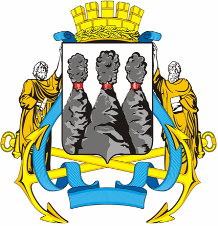 ГЛАВАПЕТРОПАВЛОВСК-КАМЧАТСКОГОГОРОДСКОГО ОКРУГА« 19 » сентября 2014 г. № 120О награждении сотрудников муниципальных  дошкольных образовательных учреждений   Петропавловск-Камчатского городского округаАбрамовой Нине Валентиновне- заведующей муниципального бюджетного дошкольного образовательного учреждения «Детский сад № 22 - Центр развития ребенка»;Боронец Светлане Борисовне- заведующей муниципального бюджетного дошкольного образовательного учреждения «Детский сад № 48»;Загадаевой Наталье Александровне- заведующей муниципального бюджетного дошкольного образовательного учреждения «Детский сад № 42»;Салиной Людмиле Николаевне- заведующей муниципального бюджетного дошкольного образовательного учреждения «Детский сад № 24 общеразвивающего вида»;Свистуновой Ларисе Валерьевне- заведующей муниципального бюджетного дошкольного образовательного учреждения «Детский сад № 57».